To takie proste – Tortilla pełna witamin 17-06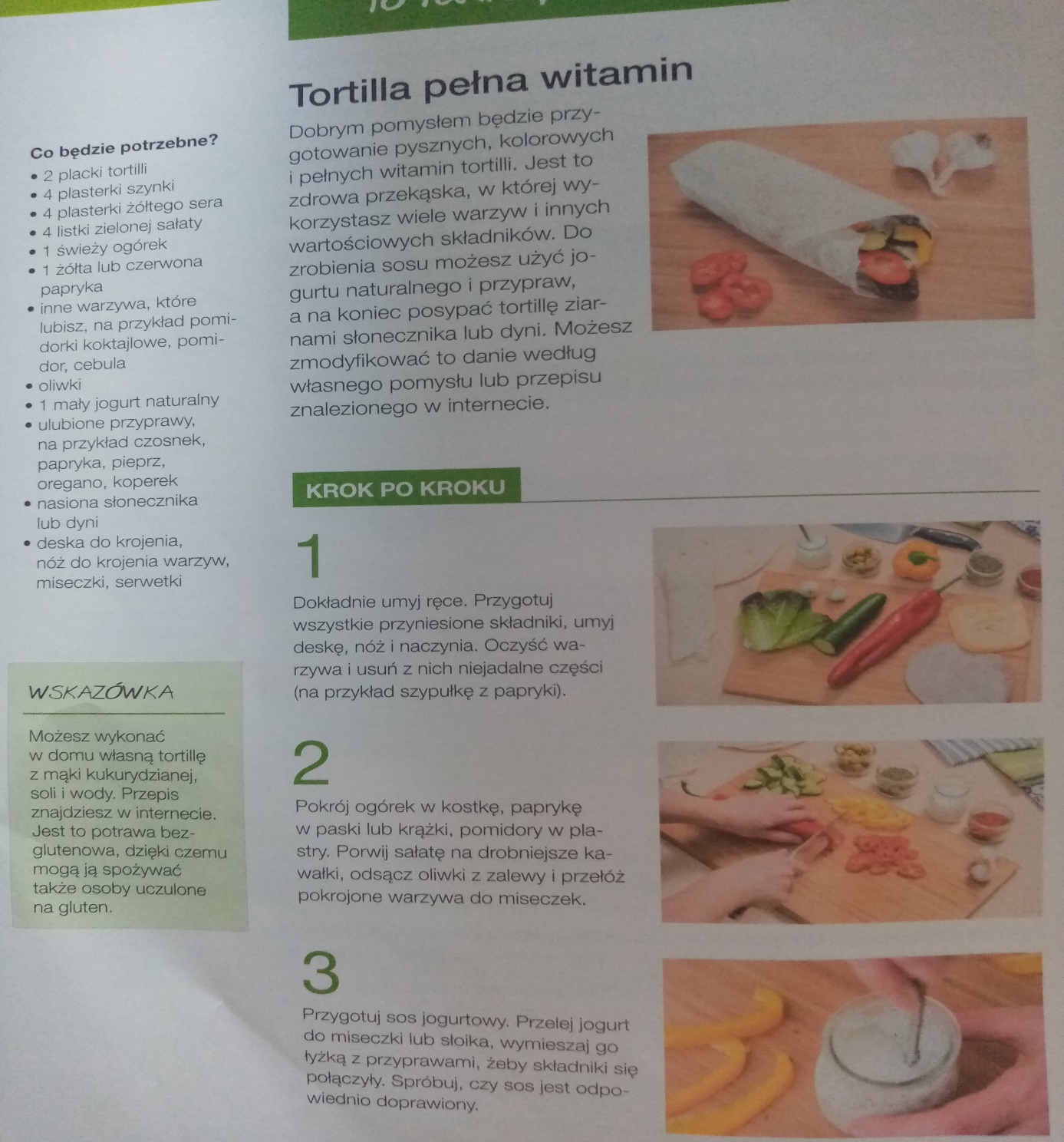 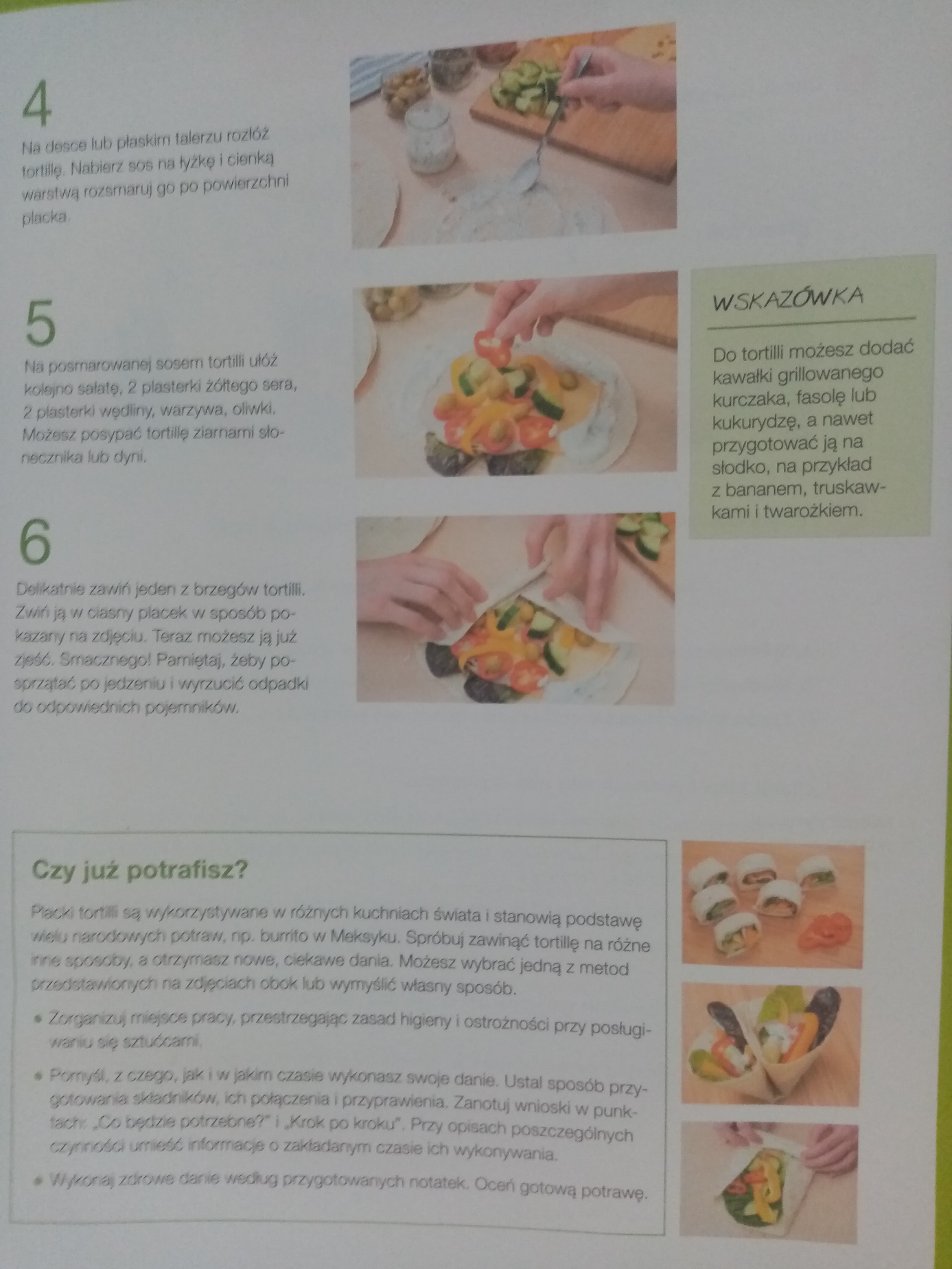 